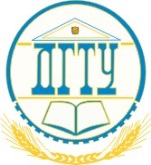 МИНИСТЕРСТВО НАУКИ И ВЫСШЕГО ОБРАЗОВАНИЯ РОССИЙСКОЙ ФЕДЕРАЦИИПОЛИТЕХНИЧЕСКИЙ ИНСТИТУТ (ФИЛИАЛ)ФЕДЕРАЛЬНОГО ГОСУДАРСТВЕННОГО БЮДЖЕТНОГО ОБРАЗОВАТЕЛЬНОГО УЧРЕЖДЕНИЯ ВЫСШЕГО ОБРАЗОВАНИЯ«ДОНСКОЙ ГОСУДАРСТВЕННЫЙ ТЕХНИЧЕСКИ УНИВЕРСИТЕТ»В Г. ТАГАНРОГЕ РОСТОВСКОЙ ОБЛАСТИПИ (филиал) ДГТУ в г. ТаганрогеФакультет  «_______________________________________________________»					наименование факультетаКафедра  «_________________________________________________________»					наименование кафедрыКОНТРОЛЬНАЯ РАБОТАДисциплина (модуль)  «________________________________________________________________                 наименование учебной дисциплины (модуля)______________________________________________________________________________________________________________________»Направление подготовки ___________  ___________________________________________________код	                                   наименование направления подготовки_____________________________________________________________________________________Направленность (профиль) ___________________________________________________________________________________________________________________________________________________________________Номер зачетной книжки   ______________ Номер варианта _________    Группа  _______________Обучающийся			_______________________       _____________________________                   подпись, дата                                                                                 И.О. ФамилияКонтрольную работу проверил  _____________________       _________________________________  подпись, дата                                                	        должность, И.О. ФамилияТаганрог20__